  Powiat Białostocki              SAMODZIELNY PUBLICZNY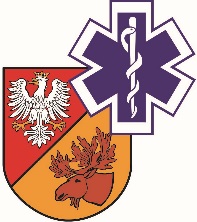                   ZAKŁAD OPIEKI ZDROWOTNEJ W ŁAPACH                  18-100 Łapy, ul. Janusza Korczaka 23                             tel. 85 814 24 38,    85 814 24 39     www.szpitallapy.plsekretariat@szpitallapy.pl                                                      NIP: 966-13-19-909			            REGON: 050644804Łapy, 05.10.2021 r.DZP.261.2/ZP/34/2021/TPWszyscy Wykonawcy / Uczestnicy postępowania TREŚĆ PYTAŃ Z UDZIELONYMI ODPOWIEDZIAMIDotyczy postępowania nr ZP/34/2021/TPZamawiający, Samodzielny Publiczny Zakład Opieki Zdrowotnej w Łapach, działając na podstawie
art. 284 ust. 2 ustawy Prawo zamówień publicznych z dnia 11 września 2019 r. w odpowiedzi
na wniosek Wykonawców o wyjaśnienie treści SWZ w postępowaniu pn. „Dostawa leków, środków diagnostycznych, preparatów do żywienia pozajelitowego” (Znak postępowania: ZP/34/2021/TP), przekazuje poniżej treść pytań wraz z odpowiedziami:Pytanie nr 1 – Czy Zamawiający, w pakiecie 6 pozycja  3, wymaga, aby Cefazolin 1g zgodnie z ChPL produktu leczniczego posiadał rejestrację do przechowywania także w temperaturze powyżej 25 stopni Celsjusza?Odpowiedź: Nie, Zamawiający nie wymaga.Pytanie nr 2 – Czy Zamawiający dopuści zaoferowanie glukozy 75 g  - będącej dietetycznym środkiem spożywczym specjalnego przeznaczenia medycznego do postępowania dietetycznego w celu wykonania krzywej cukrowej? Surowiec stosowany do produkcji jest surowcem farmaceutycznym. Nie zawiera substancji barwiących ani innych dodatków, które wpływają na wchłanianie i metabolizm glukozy. Oferowany preparat, ze względu na walory smakowe zmniejsza uczucie nudności, znacznie ułatwiając wykonanie testu.Odpowiedź: Zamawiający dopuszcza.Pytanie nr 3 – Czy Zamawiający dopuści zaoferowanie glukozy 75 g o smaku cytrynowym - będącej dietetycznym środkiem spożywczym specjalnego przeznaczenia medycznego do postępowania dietetycznego w celu wykonania krzywej cukrowej? Surowiec stosowany do produkcji jest surowcem farmaceutycznym. Nie zawiera substancji barwiących ani innych dodatków, które wpływają na wchłanianie i metabolizm glukozy. Oferowany preparat, ze względu na walory smakowe zmniejsza uczucie nudności, znacznie ułatwiając wykonanie testu.Odpowiedź: Zamawiający dopuszcza.Pytanie nr 4 – Do §3 ust. 6 wzoru umowy. Prosimy o wydłużenie terminu na dostawę brakującego towaru do 2 dni roboczych od otrzymania pisemnego powiadomienia.Odpowiedź: Zamawiający nie wyraża zgody. Zamawiający pozostawia zapisy Postanowień Przyszłej Umowy bez zmian.Pytanie nr 5 – . Do §3 ust. 8 wzoru umowy: Prosimy o dodanie słów zgodnych z przesłanką wynikającą z treści art. 552 k.c.: "... z wyłączeniem powołania się przez Wykonawcę na okoliczności, które zgodnie z przepisami prawa powszechnie obowiązującego uprawniają Sprzedającego do odmowy dostarczenia towaru Kupującemu.".Odpowiedź: Zamawiający nie wyraża zgody. Zamawiający pozostawia zapisy Postanowień Przyszłej Umowy bez zmian.Pytanie nr 6 – 3. Do §5 ust. 1 lit. c) wzoru umowy. Czy Zamawiający wyrazi zgodę na naliczanie ewentualnej kary za opóźnienie realizacji umowy w wysokości 0,1% wartości brutto niezrealizowanej części zamówienia jednostkowego dziennie?Odpowiedź: Zamawiający nie wyraża zgody. Zamawiający pozostawia zapisy Postanowień Przyszłej Umowy bez zmian.Pytanie nr 7 – 4. Do §5 ust. 1 lit. d) wzoru umowy. Czy Zamawiający wyrazi zgodę na naliczanie ewentualnej kary za opóźnienie wymiany towaru/uzupełnienia braków w wysokości 0,1% wartości brutto reklamowanej części zamówienia jednostkowego dziennie?Odpowiedź: Zamawiający nie wyraża zgody. Zamawiający pozostawia zapisy Postanowień Przyszłej Umowy bez zmian.Pytanie nr 8 – 5. Do §7 ust. 1 lit. b) wzoru umowy: Czy w przypadku wstrzymania produkcji lub wycofania z obrotu przedmiotu umowy i braku możliwości dostarczenia zamiennika produktu w cenie przetargowej (bo np. będzie to groziło rażącą stratą dla Wykonawcy), Zamawiający wyrazi zgodę na sprzedaż w cenie zbliżonej do rynkowej lub na wyłączenie tego produktu z umowy bez konieczności ponoszenia kary przez Wykonawcę?Odpowiedź: Zamawiający nie wyraża zgody. Zamawiający pozostawia zapisy Postanowień Przyszłej Umowy bez zmian.DYREKTORSamodzielnego PublicznegoZakładu Opieki Zdrowotnej w ŁapachUrszula Łapińska 